MAHKAMAH AGUNG REPUBLIK INDONESIA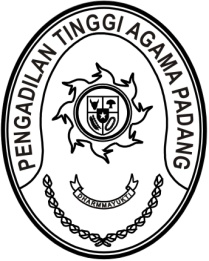 DIREKTORAT JENDERAL BADAN PERADILAN AGAMAPENGADILAN TINGGI AGAMA PADANGJalan By Pass KM 24, Batipuh Panjang, Koto TangahKota Padang, Sumatera Barat 25171 www.pta-padang.go.id, admin@pta-padang.go.idNomor	:	W3-A/        /KP.04.5/VIII/2023	Agustus 2023Lampiran	:	1 (satu) berkasPerihal	:	PermohonanKepada Sdri.Vien Satriandi, A.Md.Assalamu’alaikum, Wr. Wb.	Sehubungan dengan surat Saudari tanggal 22 Mei 2023 perihal sebagaimana tersebut pada pokok surat, yang antara lain mengajukan permohonan mutasi dari Pengadilan Agama Nanga Pinoh Kelas II dalam wilayah hukum Pengadilan Tinggi Agama Pontianak ke Pengadilan Tinggi Agama Padang, pada prinsipnya kami dapat menerima/menyetujui permohonan Saudari untuk ditempatkan dalam jabatan Pengadministrasi Registrasi Perkara pada Pengadilan Agama Muara Labuh Kelas II. Untuk untuk proses selanjutnya diminta kepada Saudari agar menyampaikan kembali permohonan pindah untuk ditempatkan pada Pengadilan Agama Muara Labuh Kelas II dalam wilayah hukum Pengadilan Tinggi Agama Padang.	Demikian kami sampaikan dan terima kasih.	Wassalam	Ketua, 	Dr. Drs. H. Pelmizar, M.H.I.	NIP. 195611121981031009Tembusan:1. Ketua Pengadilan Tinggi Agama Pontianak;2. Ketua Pengadilan Agama Nanga Pinoh;3. Sdri Vien Satriandi, A.Md., pada Pengadilan Agama Nanga Pinoh Kelas II;MAHKAMAH AGUNG REPUBLIK INDONESIADIREKTORAT JENDERAL BADAN PERADILAN AGAMAPENGADILAN TINGGI AGAMA PADANGJalan By Pass KM 24, Batipuh Panjang, Koto TangahKota Padang, Sumatera Barat 25171 www.pta-padang.go.id, admin@pta-padang.go.idNomor	:	W3-A/        /KP.04.5/VIII/2023	Agustus 2023Lampiran	:	1 (satu) berkasPerihal	:	PermohonanKepada Sdr.Tri Mulya Akhbar, A.Md.Assalamu’alaikum, Wr. Wb.	Sehubungan dengan surat Saudara tanggal 22 Mei 2023 perihal sebagaimana tersebut pada pokok surat, yang antara lain mengajukan permohonan mutasi dari Pengadilan Agama Tarempa Kelas II dalam wilayah hukum Pengadilan Tinggi Agama Kepulauan Riau ke Pengadilan Tinggi Agama Padang, pada prinsipnya kami dapat menerima/menyetujui permohonan Saudara untuk ditempatkan dalam jabatan Arsiparis Terampil/Pelaksana pada Pengadilan Agama Muara Labuh Kelas II. Untuk untuk proses selanjutnya diminta kepada Saudara agar menyampaikan kembali permohonan pindah untuk ditempatkan pada Pengadilan Agama Muara Labuh Kelas II dalam wilayah hukum Pengadilan Tinggi Agama Padang.	Demikian kami sampaikan dan terima kasih.	Wassalam	Ketua, 	Dr. Drs. H. Pelmizar, M.H.I.	NIP. 195611121981031009Tembusan:1. Ketua Pengadilan Tinggi Agama Kepulauan Riau;2. Ketua Pengadilan Agama Tarempa Kelas II;3. Sdra Tri Mulya Akhbar, A.Md., pada Pengadilan Agama Tarempa Kelas II;